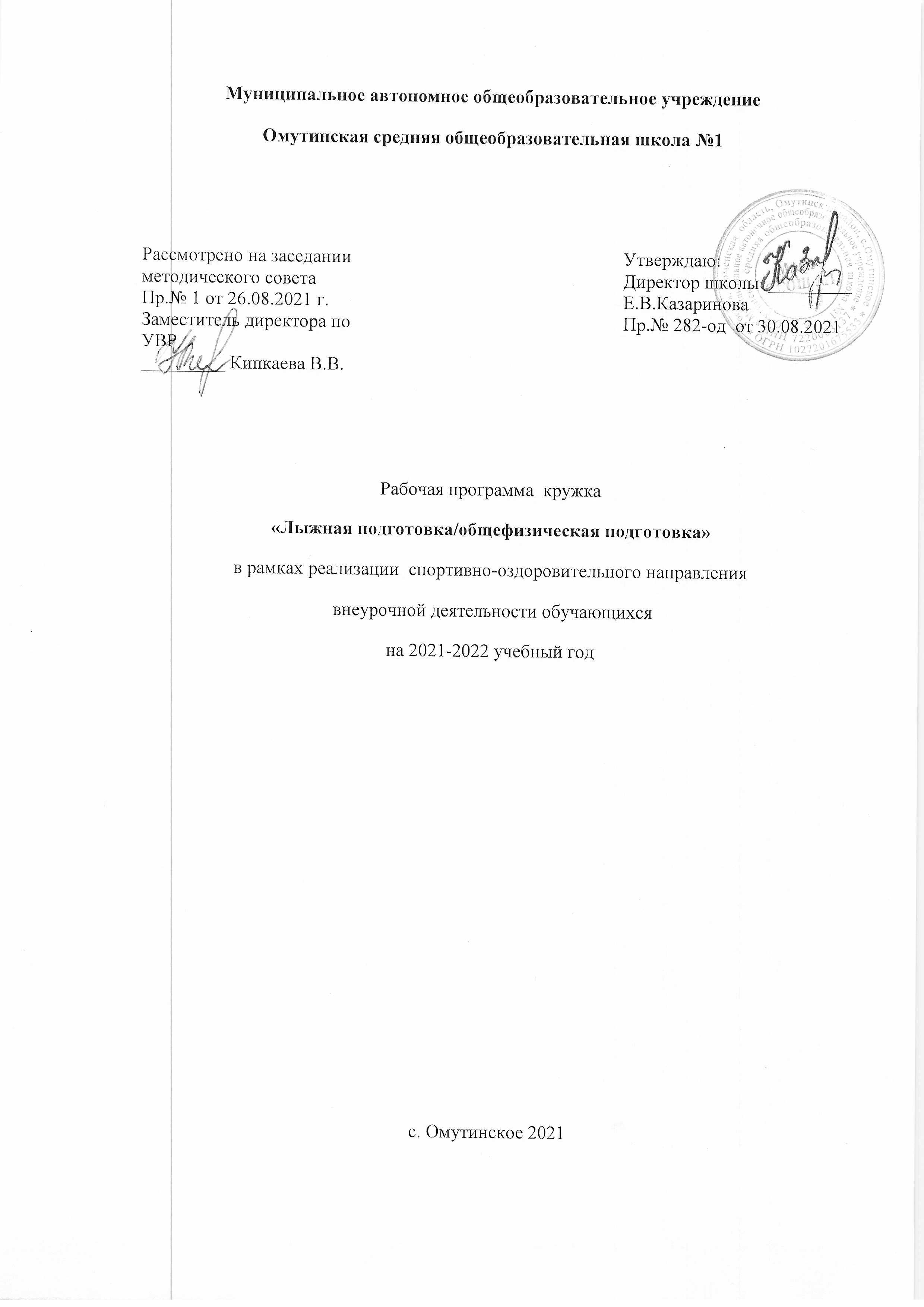 1. РЕЗУЛЬТАТЫ ОСВОЕНИЯ КУРСА ВНЕУРОЧНОЙ ДЕЯТЕЛЬНОСТИЛичностные результаты Личностные результаты отражаются в индивидуальных качественных свойствах учащихся, которые приобретаются в процессе освоения учебного курса. Эти качественные свойства проявляются, прежде всего, в положительном отношении учащихся к занятиям двигательной (физкультурной) деятельностью, накоплении необходимых знаний, а также в умении использовать ценности физической культуры для удовлетворения индивидуальных интересов и потребностей, достижения личностно значимых результатов в физическом совершенстве.Личностные результаты:приобретение первичного опыта по формированию активной жизненной позиции в процессе занятий;получение возможности проявлять инициативу в принятии решений;формирование положительного отношения обучающихся к занятиям двигательной (физкультурной) деятельностьюМетапрнр р р едметные результаты Метапредметные результаты характеризуют уровень сформированности качественных универсальных способностей учащихся, проявляющихся в активном применении знаний и умений в познавательной и предметно-практической деятельности. Приобретенные на базе освоения содержания курса внеурочной деятельности «Лыжная подготовка / общая физическая подготовка», в единстве с освоением программного материала других образовательных дисциплин, универсальные способности потребуются как в рамках образовательного процесса (умение учиться), так и в реальной повседневной жизни учащихся.Метапредметные результаты:Регулятивные УУД:умение самостоятельно определять цели своего обучения, ставить и формировать для себя новые задачи в учѐбе и познавательной деятельности, развивать мотивы и интересы своей познавательной деятельности;умение самостоятельно планировать пути достижения целей, в том числе альтернативные, осознанно выбирать наиболее эффективные способы решения учебных и познавательных задач;умение оценивать правильность выполнения учебной задачи, собственные возможности еѐ решения;владение основами самоконтроля, самооценки, принятия решений и осуществления осознанного выбора в учебной и познавательной деятельности;Познавательные УУД:формирование представления о лыжах как виде спорта;усвоение  гигиенических требований к занимающимся лыжной подготовкой с учетом специфических особенностей.знакомство с гигиеническими  требованиями  к спортивной одежде и инвентарю;Коммуникативные УУД:создание атмосферы сотрудничества учащихся при решении общих задач;формирование умения с достаточной полнотой и точностью выражать свои мысли в соответствии с задачами и условиями коммуникации;совершенствование умений владения монологической и диалогической формами речи в соответствии с грамматическими и синтаксическими нормами родного языка;формирование уважения к собеседнику;формирование у учащихся толерантного сознания.Предметные результаты Предметные результаты характеризуют опыт учащихся в творческой двигательной деятельности, который приобретается и закрепляется в процессе освоения учебного курса. Приобретаемый опыт проявляется в знаниях и способах двигательной деятельности, умениях творчески их применять при решении практических задач, связанных с организацией и проведением самостоятельных занятий физической культурой.Предметные результаты:понимание роли и значения физической культуры в формировании личностных качеств, в активном включении в здоровый образ жизни, укрепления и сохранении индивидуального здоровья;приобретение опыта организации самостоятельных систематических занятий ОФП с элементами лыжной подготовки с соблюдением правил техники безопасности и профилактики травматизма; освоение умения оказывать первую помощь при лѐгких травмах; обогащение опыта совместной деятельности в организации и проведении занятий физической культурой, форм активного отдыха и досуга;формирование умений выполнять комплексы общеразвивающих, оздоровительных и корригирующих упражнений, учитывающих индивидуальные способности и особенности, состояние здоровья и режим учебной деятельности; овладение основами технических действий, приѐмами и физическими упражнениями из базовых видов спорта, умением использовать их в разнообразных формах игровой и соревновательной деятельности; расширение двигательного опыта за счѐт упражнений, ориентированных на развитие основных физических качеств, повышение функциональных возможностей основных систем организма.В результате прохождения программы, обучающиеся научатся:передвигаться попеременным двухшажным ходом, подниматься по склону «лесенкой», выполнять торможение «плугом»преодолевать расстояния в медленном темпе до 1,5 кмуметь передвигаться на лыжах по пересеченной местностивыполнять контрольные нормативы, соответствующие возрастным особенностям.Обучающиеся получат возможность научиться:составлять и выполнять комплексы утренней гигиенической гимнастики;проводить комплексы ОРУ, комплексы на развитие физических качеств самостоятельно;измерять ЧСС, определять режим нагрузки, направленность воздействия освоенных физических упражнений.готовить инвентарь к занятиям;регулировать величину нагрузки во время занятий (выбирать оптимальные параметры продолжительности нагрузки и отдыха);проводить рекреативные формы занятий по лыжной подготовке.В конце курса внеурочной деятельности обучающиеся выполнят промежуточную аттестацию в форме  теоретической части (вопросы), тестовой контрольная работа и практической части (контрольные нормативы).2. СОДЕРЖАНИЕ КУРСА ВНЕУРОЧНОЙ ДЕЯТЕЛЬНОСТИ3. Тематическое планирование№ п/пНаименование(темы) разделаКол-во часовСодержанияФормы организацииВиды деятельности1Теоретические сведенияв процессе занятийВводное занятие. Краткие исторические сведения о возникновении лыж и лыжного спорта. Лыжный спорт в России и мире.Правила поведения и техника безопасности на занятиях. Лыжный инвентарь, мази, одежда и обувь.Закаливание, режим дня, врачебный контроль и гигиена спортсмена.Групповые и индивидуальныеБеседы, экскурсии, просмотр видеоматериалов.2Общая физическая подготовка.8Комплексы общеразвивающих упражнений, направленные на развитие гибкости, координационных способностей, силовой выносливости. Спортивные и подвижные игры, направленные на развитие ловкости, быстроты, выносливости. Эстафеты и прыжковые упражнения, направленные на развитие скоростно-силовых способностей и быстроты. Циклические упражнения, направленные на развитие выносливости.Групповые и индивидуальныеКонтрольные нормативы, самостоятельная подготовка, практические работы.3Специальная физическая подготовка.7Передвижение на лыжах по равнинной и пересеченной местности, имитационные упражнения, кроссовая подготовка, ходьба, преимущественно направленные на увеличение аэробной производительности организма и развитие волевых качеств, специфических дня лыжника-гонщика. Комплексы специальных упражнений на лыжах и лыжероллерах для развития силовой выносливости мышц ног и плечевого пояса.Групповые и индивидуальныеПросмотр видеоматериалов, контрольные тестирования, самостоятельная подготовка, практические работы.4Техническая подготовка.18Обучение общей схеме передвижений классическими лыжными ходами. Обучение специальным подготовительным упражнениям, направленным на овладение рациональной техникой скользящего шага, на развитие равновесия при одноопорном скольжении, на согласованную работу рук и ног при передвижении попеременным двухшажным ходом. Совершенствование основных элементов техники классических лыжных ходов в облегченных условиях. Обучение технике спуска со склонов в высокой, средней и низкой стойках. Обучение преодолению подъемов «елочкой», «полуелочкой», ступающим, скользящим, беговым шагом. Обучение торможению «плугом», «упором», «поворотом», соскальзыванием, падением. Обучение поворотам на месте и в движении. Знакомство с основными элементами конькового хода.Групповые и индивидуальныеПросмотр видеоматериалов, сдача контрольных нормативов,  самостоятельная подготовка, практические работы.5Контрольные упражнении и соревнования.1Упражнения для оценки разносторонней физической подготовленности (общей выносливости, быстроты, скоростно-силовых способностей); участие в 3-6 соревнованиях по ОФП в годичном цикле; участие в 3-6 соревнованиях по лыжным гонкам на дистанциях 1-2 км, в годичном цикле.Групповые и индивидуальныеСоревнования, сдача нормативов, мониторинги, самостоятельная подготовка, практические работы.Итого34№п/пТема занятия1Правила поведения и техника безопасности на занятиях. Общая физическая подготовка.2Контрольные упражнения. Циклические упражнения, направленные на развитие выносливости.3Спортивные и подвижные игры, направленные на развитие ловкости, быстроты, выносливости.4Специальная физическая подготовка. Контрольные упражнения и соревнования.5Общая физическая подготовка.6Специальная физическая подготовка. Общая физическая подготовка.7Бег в равномерном темпе. Бег 1000м. ОРУ.8Бег 1500м. Спортивная игра «Лапта». ОРУ. Специальные беговые упражнения.9Имитация лыжных ходов. Передача мяча в тройках со сменой места. Бросок мяча в движении одной рукой от плеча с сопротивлением.10Развитие координационных способностей. Учебная игра «Баскетбол».11Работа рук, ног, имитация.Учебная игра «Баскетбол».12Скользящий шаг. Схема движения. Стойка.13Коньковый ход. Схема движения.Бег 1500-2000м.14Поведение на улице во время движения к месту занятия и на учебно-тренировочным занятии. Построение в шеренгу с лыжами на руках.15Правила обращения с лыжами и лыжными палками на занятии. Повороты на месте переступанием. Передвижение ступающим шагом 2000м.16Попеременный двухшажный ход, согласование движений рук и ног. Передвижение 200-300м без палок.17Передвижение по учебной лыжне попеременным двухшажным ходом. Игра «Смелее с горки».18Передвижение попеременным двухшажным ходом по учебной лыжне с плавным переходом на спуск: спуск в осн. стойке.19Преодоление подъёма ступающим шагом и «Лесенкой», спуск в основной стойке.20Прохождение дистанции 3000м попеременным двухшажным ходом в умеренном темпе.21Обучение общей схеме передвижений классическими лыжными ходами. Передвижение двухшажным ходом 3500м.22Соревнования по лыжным гонкам. Дистанция  2000-3000м. Подъём «полуёлочкой», «лесенкой»; спуски в основной стойке.23Коньковый ход без палок. Дистанция 3000м.24Основные классические способы передвижения на равнине, крутых подъёмах, спусках. Дистанция 3000м.25Спуск в высокой стойке. Подъём «ёлочкой». Дистанция 3000-4000м.26Циклические упражнения, направленные на развитие выносливости. Дистанция 3000-4000м.27Соревнования. Дистанция 3000-5000м.28Общая физическая подготовка. Техническая подготовка. Дистанция 3000м.29Соревнования юных лыжников. Техника спуска и подъёма. Коньковый ход. Дистанция 3000м.30Ведение мяча с изменением скорости. Бросок двумя руками от груди. ОРУ. Игра «Играй, играй, мяч не давай».31Развитие координационных способностей. Популярность лыжных гонок в России.32Значение и организация самоконтроля на тренировочном занятии и дома. Лазанье по канату в три приёма.33Развитие скоростных качеств. Бег 1000м. Игра «Парашютисты».34Упражнения для оценки разносторонней физической подготовленности «общей выносливости, быстроты, скоростно-силовых способностей».